Service Folder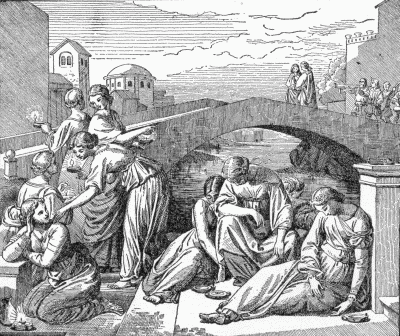 The Last Sunday after TrinityNovember 26, 2017Emmanuel Lutheran Church4675 Bataan Memorial WestLas Cruces, New Mexico  88012(575) 382-0220 (church office) / (575) 636-4988 (pastor cell)www.GodWithUsLC.orgSts. Peter & Paul Lutheran MissionSilver City, New Mexicowww.peterandpaullutheran.orgRev. Paul A. Rydecki, Pastormember of the Evangelical Lutheran Diocese of North America (ELDoNA)ANNOUNCEMENTSWelcome!  	Emmanuel is a liturgical, traditional, historical, evangelical, catholic, orthodox, confessional Lutheran congregation, in communion with the Evangelical Lutheran Diocese of North America (ELDoNA). We believe that the Bible is the very Word of God, inspired and without any errors. We confess the truth of Scripture according to the Lutheran Book of Concord of 1580, without exception or reservation. We observe the calendar of the traditional Church Year and follow the Historic Lectionary. We celebrate the Divine Service (also known as the Mass) every Sunday and on other festivals, and we welcome visitors to hear God’s Word with us.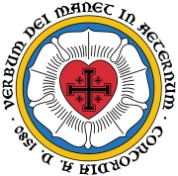 	With regard to Holy Communion, we ask our visitors to respect our practice of closed Communion, which means that only communicant members of our congregation or of other congregations in communion with us are invited to commune at the Lord’s Table here, after they have been examined and absolved. Classes are offered throughout the year by the pastor so that those who are interested in joining our Communion fellowship have the opportunity to learn about the Christian faith and our confession of it.The Order of Service is The Order of Holy Communion (page 15) from The Lutheran Hymnal (TLH). The Scriptures are read from the New King James Version (NKJV). The Propers (the parts that change from week to week) are noted on the following page of this Service Folder.EVENTS IN THE NEAR FUTURE…Sun., Dec. 3	-	Bible Class/Sunday School, 9AM	-	Divine Service, 10:15 AM (Advent 1)Thur., Dec. 7	-	Advent Supper, 5:45 PM	-	Advent Vespers, 6:30 PMPROPERS	Trinity 27 HYMNSOPENING HYMN	TLH #606 - O'er the Distant Mountains BreakingHYMN (after the Creed)	TLH #609 - Wake, Awake, for Night Is FlyingHYMN (after General Prayer)	TLH #67 – The Bridegroom Soon Will Call UsDISTRIBUTION HYMN	TLH #305 - Soul Adorn Thyself with Gladness     Epistle:  1 Thessalonians 5:1-11   Gospel:  Matthew 25:1-13The Order of Holy Communion begins on p. 15 of The Lutheran Hymnal (TLH).THE INTROIT (after the general Absolution)	Jeremiah 29:11a, 12, 14b; Psalm 85:1P	 (Antiphon)  FOR I know the thoughts that I think toward | you, says the Lord, *   Thoughts of peace and | not of e- -vil,	Then you will call upon Me and go and pray to Me, and I will | listen to you.* 		And I will bring you back from your captivity; I will gather you from all the nations and from | all the pla- -ces. 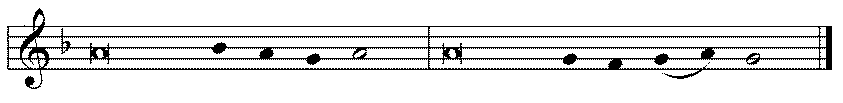 C 	Lord, You have been favora- | ble to Your land; *		You have brought back the captivi- | ty of Ja- -cob.  GLORIA PATRI (p.16): Glory be to the Father, and to the Son, and to the Holy Ghost;  as it was in the beginning, is now, and ever shall be, world without end. Amen.P	 (Antiphon)  The service continues with the Kyrie and the Gloria in Excelsis, TLH p.17.THE GRADUAL & HALLELUJAH (after the Epistle)	Ps. 45:14a,15; Rev. 21:2P	The King’s daughter shall be | brought to the King; *		The virgins, her companions who follow her, shall | be brought to You.C	With gladness and rejoicing | they shall be brought; *		They shall enter | the King’s pa- -lace.   P 	Alleluia. | Alleluia.  *  	I saw the holy city, | New Jerusalem, C	coming down out of | heaven from God,*		Prepared as a bride adorned for her husband.  | Allelu- -ia.The service continues with The Triple Hallelujah and Gospel, TLH p.20.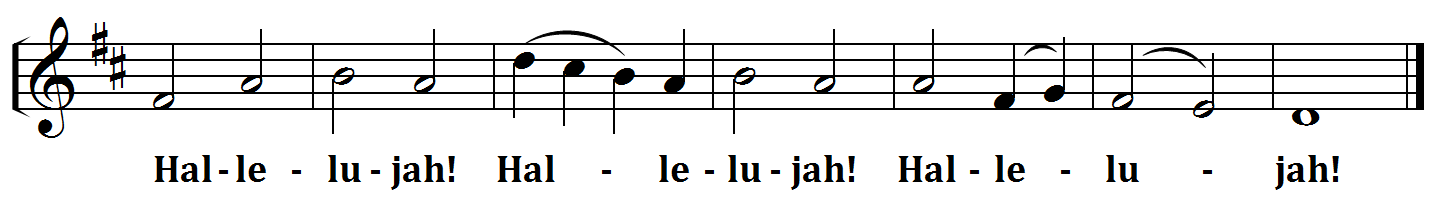 God’s Word at HomeBible Reading:	Joshua 11-24Small Catechism:	Creed, Second Article, Part 1And in Jesus Christ, His only Son, our Lord; who was conceived by the Holy Spirit, born of the Virgin Mary; suffered under Pontius Pilate, was crucified, died and was buried; He descended into hell; the third day He rose again from the dead; He ascended into heaven and sits at the right hand of God the Father Almighty; from there He shall come to judge the living and the dead.What does this mean?I believe that Jesus Christ, true God, begotten of the Father from eternity, and also true man, born of the Virgin Mary, is my Lord; who has redeemed me, a lost and condemned person, purchased and won me from all sins, from death, and from the power of the devil; not with gold or silver, but with His holy, precious blood and with His innocent suffering and death; Bible Passages:Isaiah 55:8-9	“For My thoughts are not your thoughts, Nor are your ways My ways,” says the Lord. “For as the heavens are higher than the earth, So are My ways higher than your ways, And My thoughts than your thoughts."Isaiah 55:10-11	For as the rain comes down, and the snow from heaven, And do not return there, But water the earth, And make it bring forth and bud, That it may give seed to the sower And bread to the eater, So shall My word be that goes forth from My mouth; It shall not return to Me void, But it shall accomplish what I please, And it shall prosper in the thing for which I sent it.